Сизинские вести № 1602.05.2017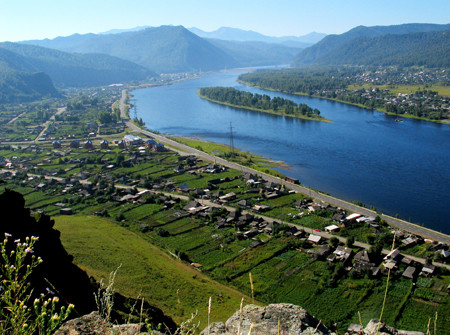 	Газета распространяется бесплатно*Орган издания Муниципальное образование «Сизинский сельсовет»СЕГОДНЯ В НОМЕРЕ:Постановление №58 …………………………………………. стр.2Поздравления ……………………………………………….... стр.8                                      РОССИЙСКАЯ ФЕДЕРАЦИЯАДМИНИСТРАЦИЯ СИЗИНСКОГО СЕЛЬСОВЕТАШУШЕНСКОГО РАЙОНА КРАСНОЯРСКОГО КРАЯ                                            П О С Т А Н О В Л Е Н И ЕОт   « 02 » мая 2017                        с. Сизая                                      № 58Об утверждении перечня информации о деятельности администрации Сизинского сельсовета, размещаемой в сети Интернет.	В соответствии с Федеральным  законом от 09 февраля 2009 года № 8-ФЗ «Об обеспечении доступа к информации о деятельности государственных органов и органов местного самоуправления» администрация Сизинского сельсовета ПОСТАНОВЛЯЕТ:         1. Утвердить Перечень информации, периодичность размещения информации о деятельности администрации Сизинского сельсовета, размещаемой в сети Интернет на сайте муниципального образования «Сизинский сельсовет» согласно приложению №1.         2.Требования к технологическим, программным и лингвистическим средствам обеспечения пользования официальным сайтом муниципального образования «Сизинский сельсовет» в сети Интернет согласно приложению №2.         3. Назначить ответственных лиц за подготовку и предоставление информации для размещения на официальном сайте муниципального образования «Сизинский сельсовет» согласно приложению № 3.          4. Настоящее постановление вступает в законную силу со дня его опубликования в газете «Сизинские вести» и подлежит опубликованию на официальном сайте муниципального образования «Сизинский сельсовет»            5. Контроль за исполнением настоящего постановления оставляю за собой.Глава Сизинского сельсовета                                   Т. А. КоробейниковаПриложение №1к постановлению администрации Сизинского сельсовета             От 02.05.2017 № 58 ПЕРЕЧЕНЬ ИНФОРМАЦИИ О ДЕЯТЕЛЬНОСТИ АДМИНИСТРАЦИИ СИЗИНСКОГО СЕЛЬСОВЕТА, РАЗМЕЩАЕМОЙ В СЕТИ ИНТЕРНЕТ Приложение №2к постановлению администрации Сизинского сельсовета             от 02.05.2017 № 58    ТРЕБОВАНИЯК ТЕХНОЛОГИЧЕСКИМ, ПРОГРАММНЫМ И ЛИНГВИСТИЧЕСКИМСРЕДСТВАМ ПОЛЬЗОВАНИЯ ОФИЦИАЛЬНЫМ САЙТОМ  АДМИНИСТРАЦИИ  СЕЛЬСОВЕТА в сети Интернет1.	Технологические и программные средства обеспечения пользования официальным сайтом муниципального образования «Сизинский сельсовет» в сети Интернет (далее - сайт) должны обеспечивать доступ пользователей для ознакомления с информацией, размещенной на сайте, на основе общедоступного программного обеспечения.2.	Для просмотра сайта не должна предусматриваться установка на компьютере пользователей специально созданных с этой целью технологических и программных средств.3.	Информация, размещаемая на сайте:Должна быть круглосуточно доступна пользователям информации для получения, ознакомления и использования, а также для автоматической обработки информационными системами без взимания платы за ознакомление с информацией или иное использование и иных ограничений;Не должна быть зашифрована или защищена от доступа иными средствами, не позволяющими осуществить ознакомление пользователя с информацией без использования иного программного обеспечения или технических средств, чем веб-обозреватель. Доступ к информации, размещенной на сайте, не может быть обусловлен требованием регистрации пользователей информации или предоставления ими персональных данных, а также требованием заключения ими лицензионных или иных соглашений.4.	При необходимости проведения плановых технических работ, в ходе которых доступ к информации, размещенной на сайте, будет невозможен, уведомление об этом должно быть размещено на главной странице сайта не менее чем за сутки до начала работ.В случае возникновения технических неполадок, неполадок программного обеспечения или иных проблем, влекущих невозможность доступа к сайту или к отдельным страницам сайта, в течение суток на сайте должны быть размещены объявления с указанием причин, даты и времени прекращения доступа, а также даты и времени возобновления доступа к информации.5.	Технологические и программные средства обеспечения пользования сайтом должны обеспечивать:Ежедневное копирование информации на резервный носитель, обеспечивающее возможность ее восстановления с указанного носителя;Защиту информации от уничтожения, модификации и блокирования доступа к ней, а также от иных неправомерных действий в отношении такой информации;Хранение информации, размещенной на сайте, в течение 3 лет со дня ее первичного размещения.6.	Навигационные средства сайта должны соответствовать следующимтребованиям:6.1.	Пользователю информации должна предоставляться наглядная информация о структуре сайта и о месте нахождения отображаемой страницы в этой структуре;6.2.	Заголовки и подписи на страницах должны описывать содержание данной страницы, наименование текущего раздела и отображаемого документа;6.3. Текстовый адрес в сети Интернет (универсальный указатель ресурса, URL) каждой страницы должен отображать ее положение в логической структуре сайта и соответствовать, ее содержанию (назначению).7. Информация на сайте должна размещаться на русском языке.Допускается указание наименований иностранных юридических лиц, фамилий и имен физических лиц с использованием букв латинского алфавита.Приложение № 3к постановлению администрации Сизинский сельсовета             От 02.05.2017 № 58  Списокответственных лиц за подготовку и предоставление информации для размещения на официальном сайте администрации  сельсоветаПОЗДРАВЛЕНИЯ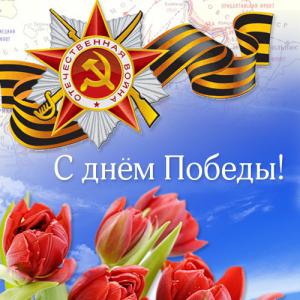 Дорогие ветераны Великой Отечественной войны, труженики тыла, вдовы! Уважаемые жители муниципального образования «Сизинский сельсовет»! Примите самые искренние поздравления с великим праздником – Днем Победы!          Проходят десятилетия, сменяются поколения, но Великая Победа - символ национального единства, воинской славы и доблести - навечно вписана в героическую летопись России. Победа еще раз доказала, какая это огромная сила — воля и сплоченность всего народа. Наше единство, солидарность, общественное согласие и сегодня – основа крепкого государства, успешного свободного развития страны, процветания родного края.         В этот день мы склоняем головы перед светлой памятью бойцов, отдавших свои жизни ради независимости нашей страны, ради будущего. Мы благодарны тем, кто в тяжелых испытаниях на фронте и в тылу, не щадя сил и самой жизни, освободил мир от фашизма.       Память о событиях Великой Отечественной войны вечно будет жива в наших сердцах. Низкий поклон всем, кто приближал Великую Победу!        От всей души желаем Вам здоровья, счастья, благополучия, мирного неба над головой и неиссякаемой веры в лучшее будущее России.Глава Сизинского сельсовета                                                      Т.А. КоробейниковаПредседатель  Сизинского сельского Совета депутатов               Л. Л. Копнина№ п/п№ п/пИнформацияИнформацияПериодичность размещения112231. Общая информация об  администрации   сельсовета   1. Общая информация об  администрации   сельсовета   1. Общая информация об  администрации   сельсовета   1. Общая информация об  администрации   сельсовета   1. Общая информация об  администрации   сельсовета   1.1.1.1.Полное и сокращенное наименование администрации сельсовета, почтовый адрес, адрес электронной почты  для направления  запросов  пользователями информацией и получения запрашиваемой информации, номера телефоновПолное и сокращенное наименование администрации сельсовета, почтовый адрес, адрес электронной почты  для направления  запросов  пользователями информацией и получения запрашиваемой информации, номера телефоновПоддерживается в актуальном состоянии1.2.1.2.Структура  администрации   сельсоветаСтруктура  администрации   сельсоветаВ течение 10 рабочих дней со дня утверждения или изменения структуры1.3.1.3.Сведения о полномочиях  администрации  сельсовета, задачах и функциях администрации сельсовета, перечень законов и иных нормативных правовых актов, определяющих эти полномочия, задачи и функцииСведения о полномочиях  администрации  сельсовета, задачах и функциях администрации сельсовета, перечень законов и иных нормативных правовых актов, определяющих эти полномочия, задачи и функцииПоддерживается в актуальном состоянии1.4.1.4.Сведения о главе сельсовета, муниципальных служащих (фамилии, имена, отчества), а также, при согласии указанных лиц, иные сведения о нихСведения о главе сельсовета, муниципальных служащих (фамилии, имена, отчества), а также, при согласии указанных лиц, иные сведения о нихВ течение 10 рабочих дней со дня изменения сведений о главе сельсовета.1.5.1.5.Перечень информационных систем, банков данных, реестров, регистров, находящихся в ведении администрации сельсоветаПеречень информационных систем, банков данных, реестров, регистров, находящихся в ведении администрации сельсоветаПоддерживается в актуальном состоянии2.Информация о нормотворческой деятельностиадминистрации  сельсовета2.Информация о нормотворческой деятельностиадминистрации  сельсовета2.Информация о нормотворческой деятельностиадминистрации  сельсовета2.Информация о нормотворческой деятельностиадминистрации  сельсовета2.Информация о нормотворческой деятельностиадминистрации  сельсовета2.1.2.1.Нормативные правовые акты, изданные  администрацией  сельсовета, включая сведения о внесении в них изменений, признании их утратившими силу, признании их судом не действующими, а также сведения о государственной регистрации отдельных муниципальных правовых актов в случаях, установленных законодательством РФНормативные правовые акты, изданные  администрацией  сельсовета, включая сведения о внесении в них изменений, признании их утратившими силу, признании их судом не действующими, а также сведения о государственной регистрации отдельных муниципальных правовых актов в случаях, установленных законодательством РФВ течение 10 рабочих дней со дня подписания, поддерживается в актуальном состоянии2.2.2.2.Информация о размещении заказов на поставки товаров, выполнение работ, оказание услуг для муниципальных нужд в соответствии с законодательством Российской Федерации о размещении заказов на поставки товаров, выполнение работ, оказание услуг для государственных и муниципальных нуждИнформация о размещении заказов на поставки товаров, выполнение работ, оказание услуг для муниципальных нужд в соответствии с законодательством Российской Федерации о размещении заказов на поставки товаров, выполнение работ, оказание услуг для государственных и муниципальных нуждПоддерживается в актуальном состоянии2.3.2.3.Административные регламенты предоставления муниципальных услугАдминистративные регламенты предоставления муниципальных услугВ течение 10 рабочих дней со дня утверждения2.4.2.4.Установленные   формы   обращений,   заявлений   и иных  документов,   принимаемых  администрацией сельсовета к рассмотрению в соответствии с муниципальными правовыми актамиУстановленные   формы   обращений,   заявлений   и иных  документов,   принимаемых  администрацией сельсовета к рассмотрению в соответствии с муниципальными правовыми актамиПоддерживается в актуальном состоянии3.3.Информация об участии администрации  сельсовета в целевых и иных программах, а также о мероприятиях, проводимых  администрацией сельсовета, в том числе о визитах,  рабочих поездках  главы сельсовета и официальных делегаций администрации. Информация об участии администрации  сельсовета в целевых и иных программах, а также о мероприятиях, проводимых  администрацией сельсовета, в том числе о визитах,  рабочих поездках  главы сельсовета и официальных делегаций администрации. В течение 10 рабочих дней со дня утверждения4.4.Информация о состоянии защиты населения и территорий от чрезвычайных ситуаций и принятых мерах по обеспечению их безопасности, о прогнозируемых и возникших чрезвычайных ситуациях, о приемах и способах защиты населения от них, а также иная информация, подлежащая доведению администрацией сельсовета  до сведения граждан и организаций в соответствии с федеральными законами и законами Красноярского края.Информация о состоянии защиты населения и территорий от чрезвычайных ситуаций и принятых мерах по обеспечению их безопасности, о прогнозируемых и возникших чрезвычайных ситуациях, о приемах и способах защиты населения от них, а также иная информация, подлежащая доведению администрацией сельсовета  до сведения граждан и организаций в соответствии с федеральными законами и законами Красноярского края.В течение 10 рабочих дней с момента появления информации5.Статистическая информация о деятельности администрации  сельсовета, в  том числе:5.Статистическая информация о деятельности администрации  сельсовета, в  том числе:5.Статистическая информация о деятельности администрации  сельсовета, в  том числе:5.Статистическая информация о деятельности администрации  сельсовета, в  том числе:5.Статистическая информация о деятельности администрации  сельсовета, в  том числе:5.1.5.1.Статистические данные и показатели, характеризующие состояние и динамик  социально-экономического развития сельсоветаСтатистические данные и показатели, характеризующие состояние и динамик  социально-экономического развития сельсоветаЕжегодно5.2.5.2.Сведения об использовании администрацией сельсовета выделяемых бюджетных средствСведения об использовании администрацией сельсовета выделяемых бюджетных средствВ течение 10 рабочих дней со дня утверждения отчетов об использовании   бюджетных средств6. Информация о работе администрации  сельсовета с обращениями граждан (физических лиц), организаций (юридических лиц), общественных объединений, государственных органов и органов местного самоуправления, в том числе:6. Информация о работе администрации  сельсовета с обращениями граждан (физических лиц), организаций (юридических лиц), общественных объединений, государственных органов и органов местного самоуправления, в том числе:6. Информация о работе администрации  сельсовета с обращениями граждан (физических лиц), организаций (юридических лиц), общественных объединений, государственных органов и органов местного самоуправления, в том числе:6. Информация о работе администрации  сельсовета с обращениями граждан (физических лиц), организаций (юридических лиц), общественных объединений, государственных органов и органов местного самоуправления, в том числе:6. Информация о работе администрации  сельсовета с обращениями граждан (физических лиц), организаций (юридических лиц), общественных объединений, государственных органов и органов местного самоуправления, в том числе:6.1.Сведения о порядке приема и времени приема граждан (физических лиц), в том числе  представителей-организаций (юридических лиц), общественных объединений, государственных органов, органов местного самоуправления, порядок рассмотрения их обращений с указанием актов, регулирующих эту деятельностьСведения о порядке приема и времени приема граждан (физических лиц), в том числе  представителей-организаций (юридических лиц), общественных объединений, государственных органов, органов местного самоуправления, порядок рассмотрения их обращений с указанием актов, регулирующих эту деятельностьВ течение 10 рабочих дней со дня утверждения порядка и времени приема, поддерживается в актуальном состоянииВ течение 10 рабочих дней со дня утверждения порядка и времени приема, поддерживается в актуальном состоянии6.2.Фамилия, имя и отчество  должностного лица, к  полномочиям которого отнесена организация приема лиц, указанных в пункте 8.1 перечня, обеспечение рассмотрения их  обращений, а также номер телефона, по которому можно получить информацию справочного характера Фамилия, имя и отчество  должностного лица, к  полномочиям которого отнесена организация приема лиц, указанных в пункте 8.1 перечня, обеспечение рассмотрения их  обращений, а также номер телефона, по которому можно получить информацию справочного характера Поддерживается в актуальном состоянииПоддерживается в актуальном состоянии7.Информация о принимаемых мерах по противодействию коррупции в администрации  сельсоветаИнформация о принимаемых мерах по противодействию коррупции в администрации  сельсоветаПоддерживается в актуальном состоянииПоддерживается в актуальном состоянии8.Сведения о муниципальных услугах, предоставляемых администрацией сельсовета, и порядке их предоставленияСведения о муниципальных услугах, предоставляемых администрацией сельсовета, и порядке их предоставленияПоддерживается  в  актуальном состоянииПоддерживается  в  актуальном состоянии10. Иная информация о деятельности администрации  сельсовета10. Иная информация о деятельности администрации  сельсовета10. Иная информация о деятельности администрации  сельсовета10. Иная информация о деятельности администрации  сельсовета10. Иная информация о деятельности администрации  сельсовета9.1Иная информация о деятельности администрации  сельсовета, подлежащая размещению в сети Интернет в соответствии с федеральными законами, актами президента РФ, Правительства РФ.Иная информация о деятельности администрации  сельсовета, подлежащая размещению в сети Интернет в соответствии с федеральными законами, актами президента РФ, Правительства РФ.Информация размещается в сроки, установленные федеральными законами, актами президента РФ, Правительства РФ.Информация размещается в сроки, установленные федеральными законами, актами президента РФ, Правительства РФ.№№Фамилия, имя, отчествоНаименование должностиСергеева Наталья АлександровнаСпециалист по земельно - имущественным отношениямКарсакова Мария АнатольевнаГлавный бухгалтер администрации сельсоветаБелова Людмила НиколаевнаСпециалист администрации сельсоветаНеминущая Ирина АнатольевнаЗаместитель главы Сизинского сельсоветаАдрес: 662732,  Красноярский край,               Шушенский р-н, с. Сизая,   ул. Ленина, 86-а                                            Тел. 8(39139)22-6-71, факс: 8(39139) 22-4-31Издание утверждено 3.04.2008 г.  тиражом в 500 экземпляров. Учредитель:                 Администрация            Сизинского сельсовета